Transformation golf:Download the Golf file from the web site.Open the file (this uses Geometers Sketchpad, which is available in this (NH 320) the computers in WEB and the computers in the gray lab in DL).On each hole, get the blue shape to cover the green shape.  Move from one hole to the next by clicking the tab at the lower right of the window.To make a reflection:Draw a reflection line (use line tool) 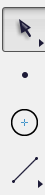 Switch to arrow tool Double click on the line (to mark it as a reflection line)Click on the blue triangleChoose Transform->ReflectTranslation:Use the arrow tool Click on the blue triangleChoose Transform->TranslateSelect "Rectangular"Type in how far left/right and up/down you want the triangle to moveRotation:Draw a point (point tool) Switch to arrow tool Double click the point (to mark it as the center)Click the blue triangleChoose Transform->RotateType in the angle you want to use (remember positive is counter clockwise, and negative is clockwise)When you are done, save your file using File→Save AsAdd your name to the file namePut it in the drop box. 